Новогодний паровозик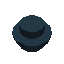 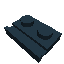 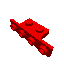 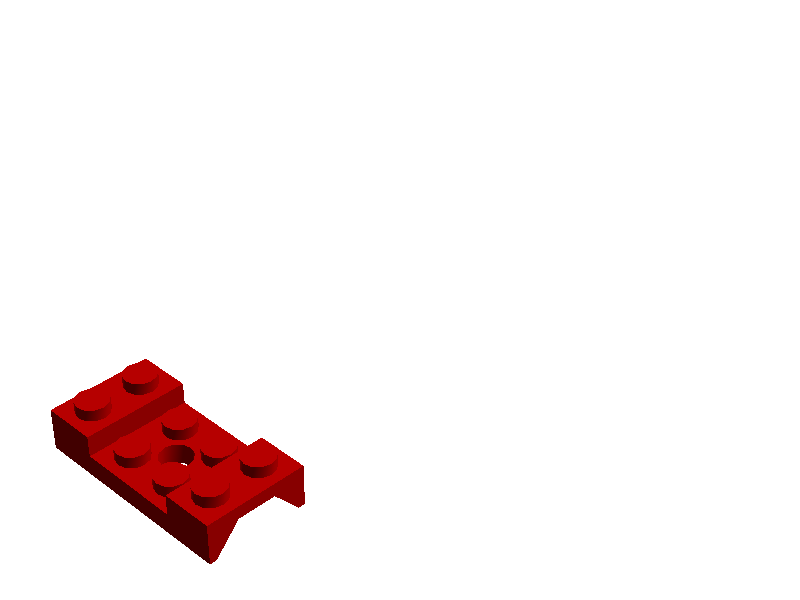 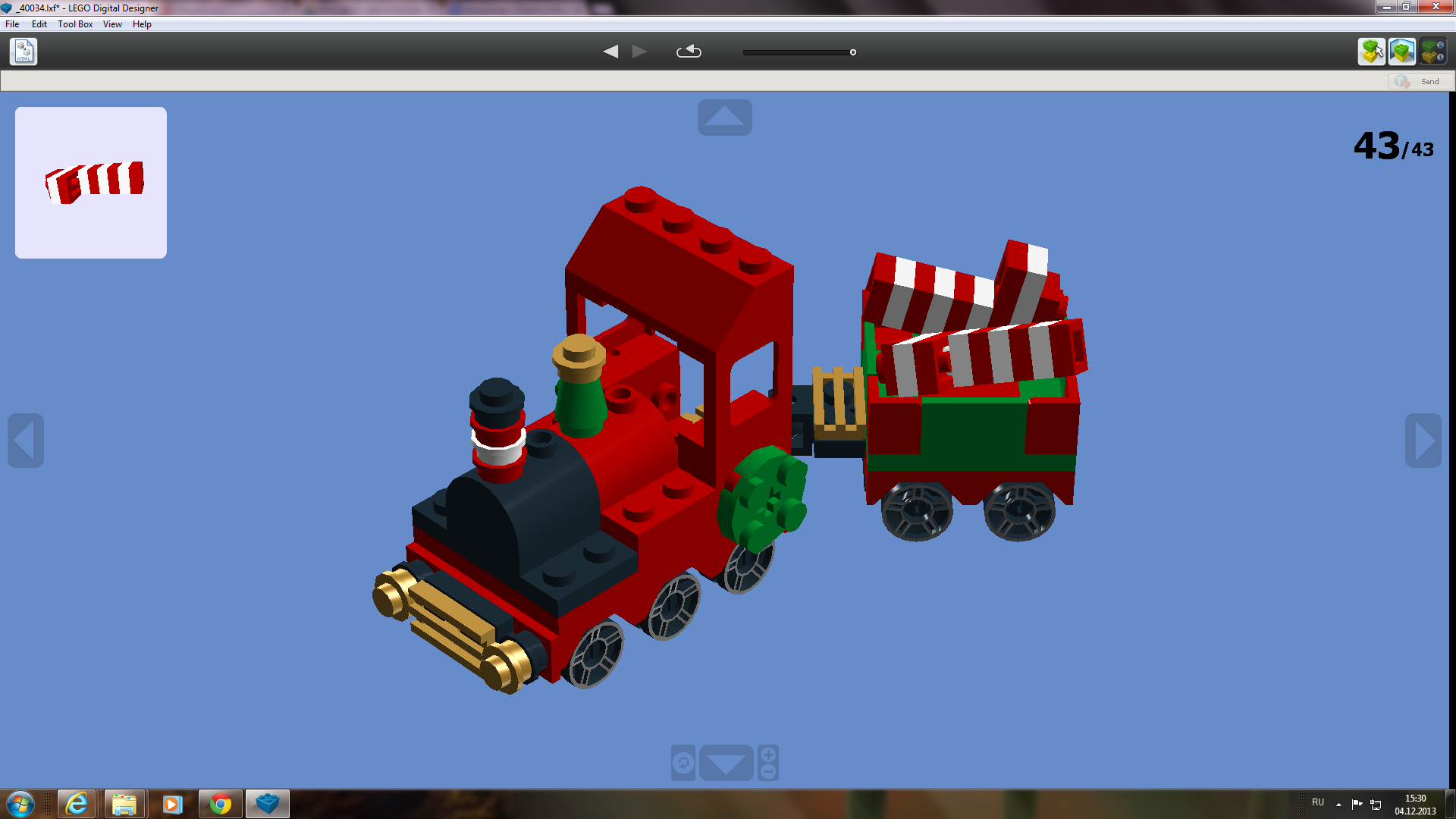 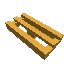 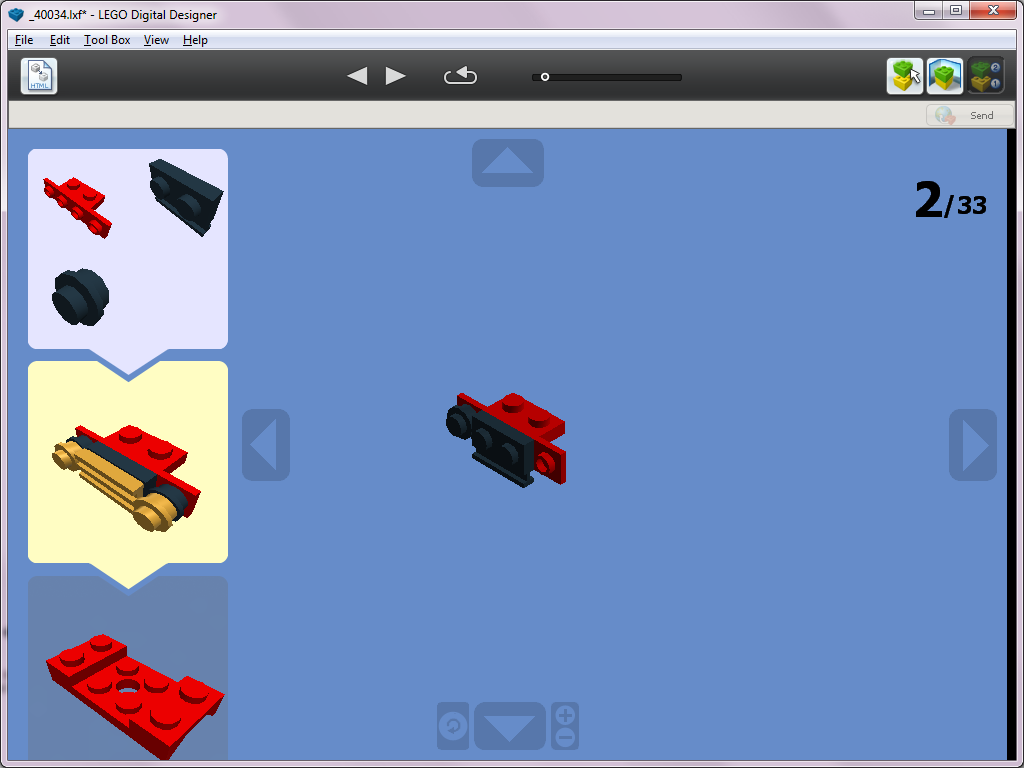 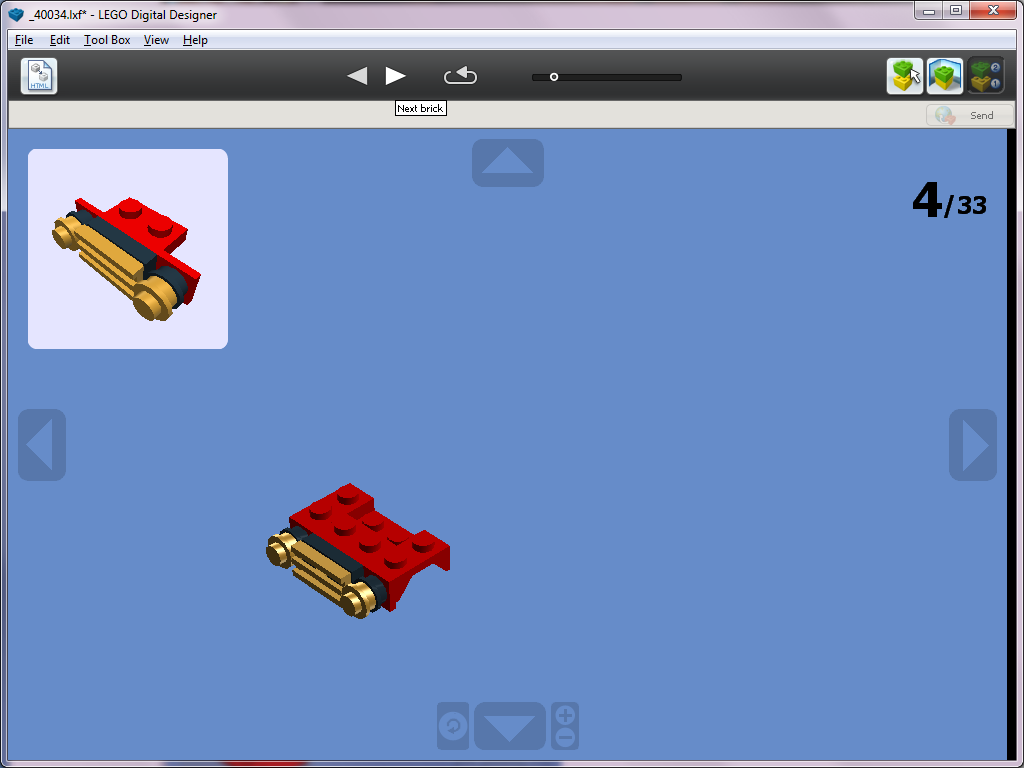 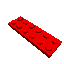 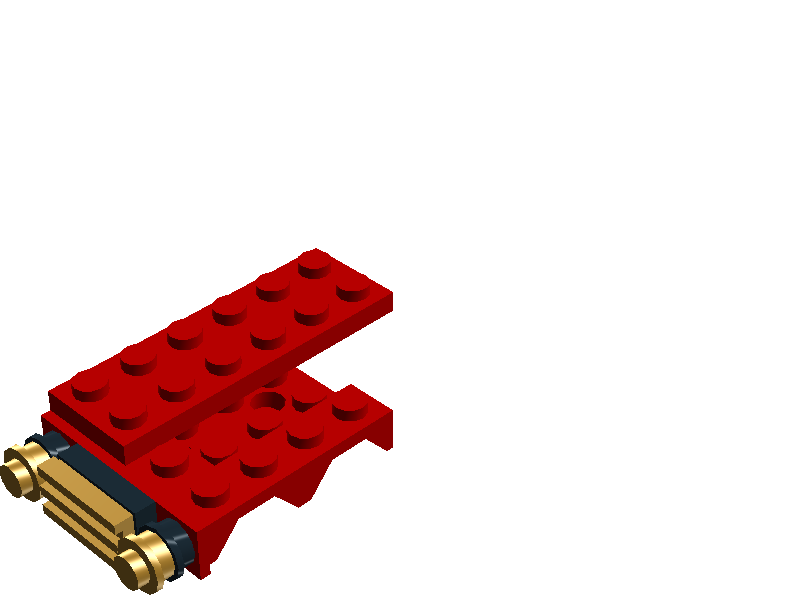 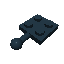 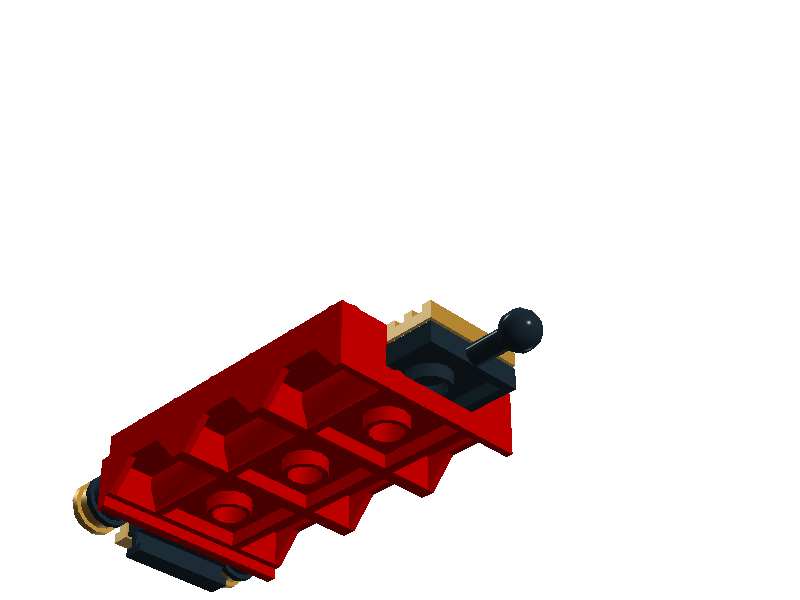 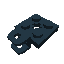 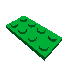 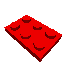 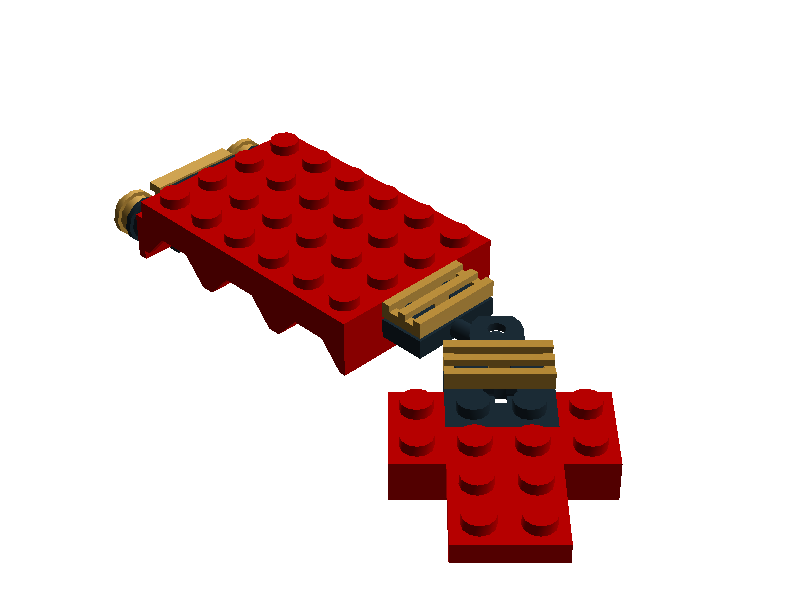 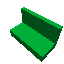 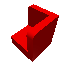 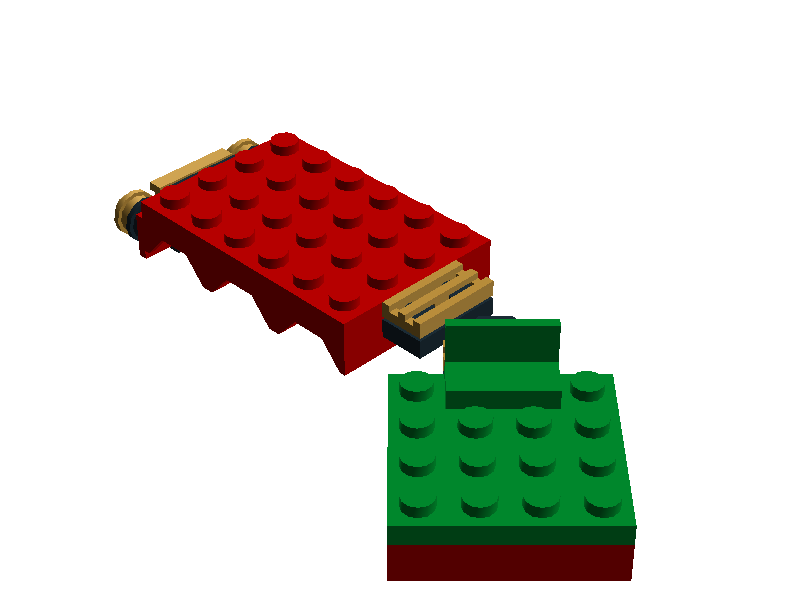 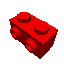 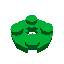 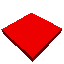 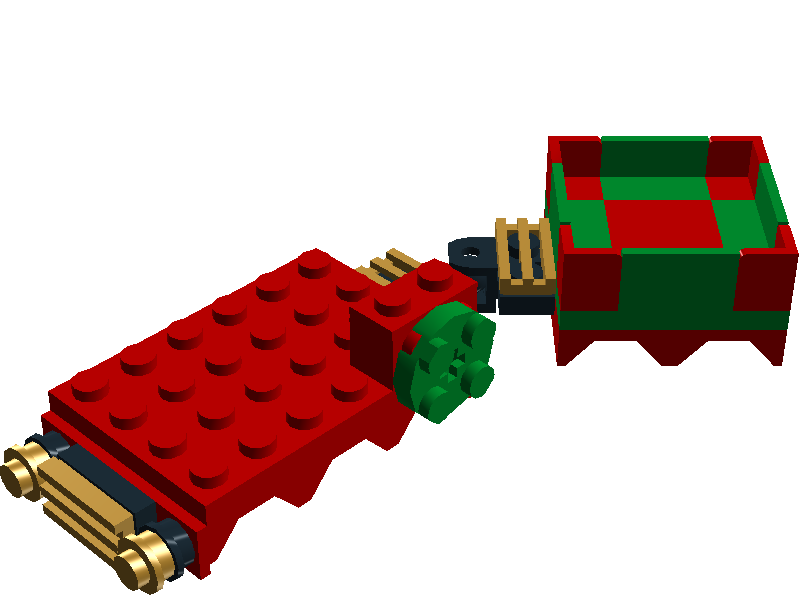 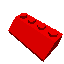 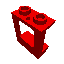 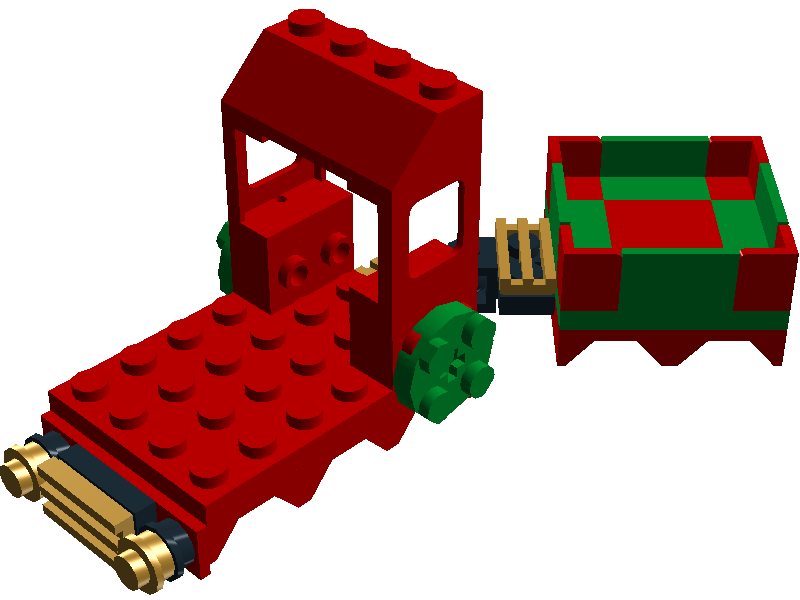 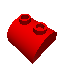 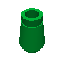 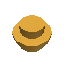 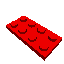 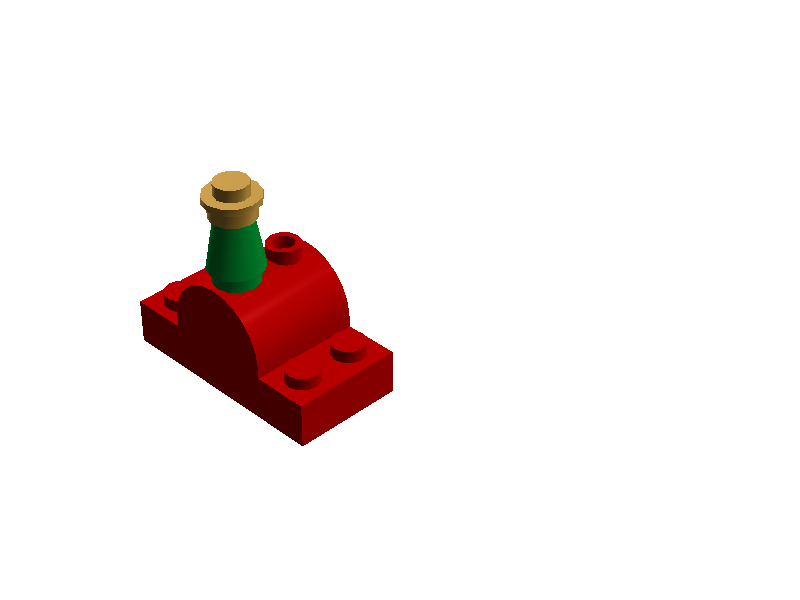 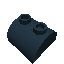 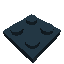 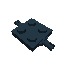 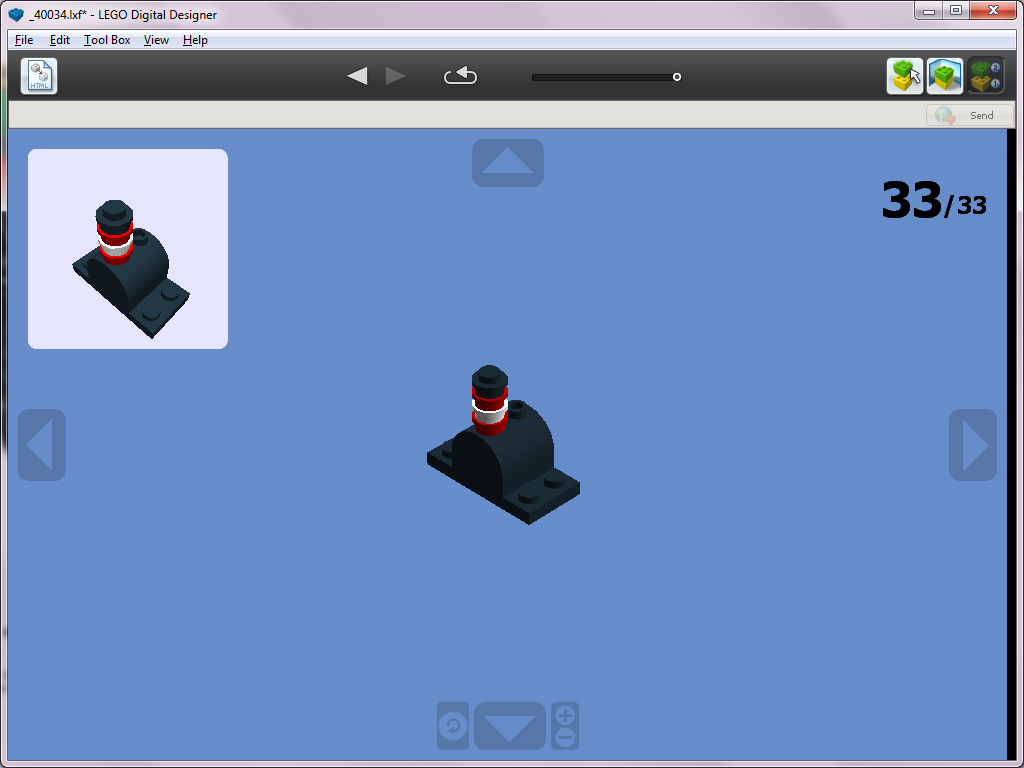 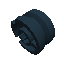 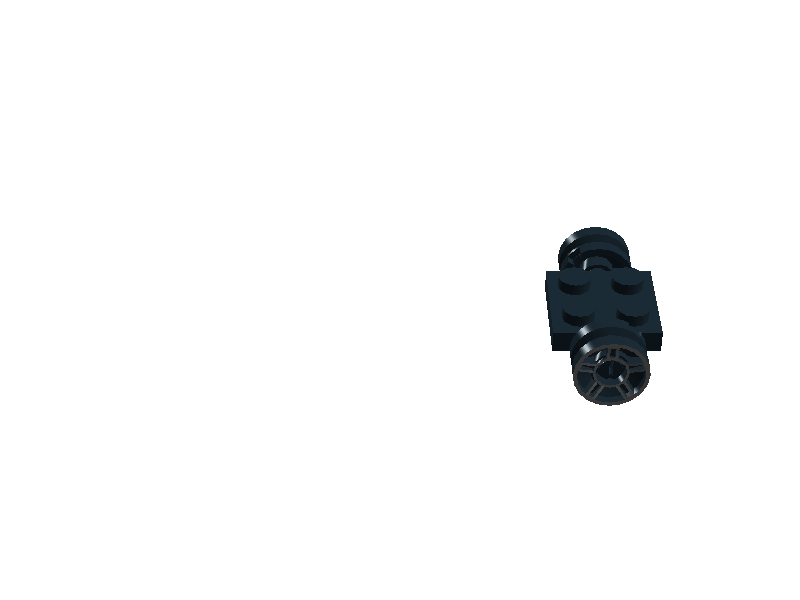 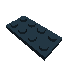 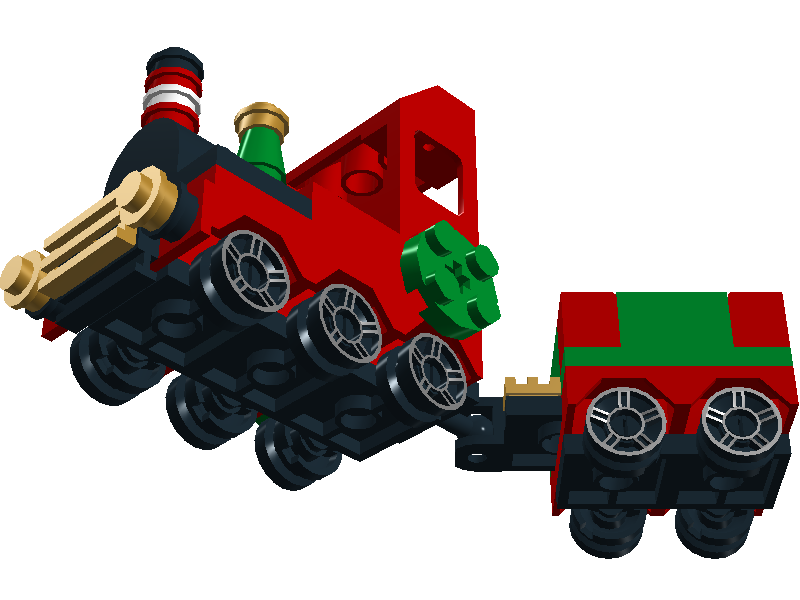 